Sunderland and South Tyneside Children and Young People’s Service (CYPS) 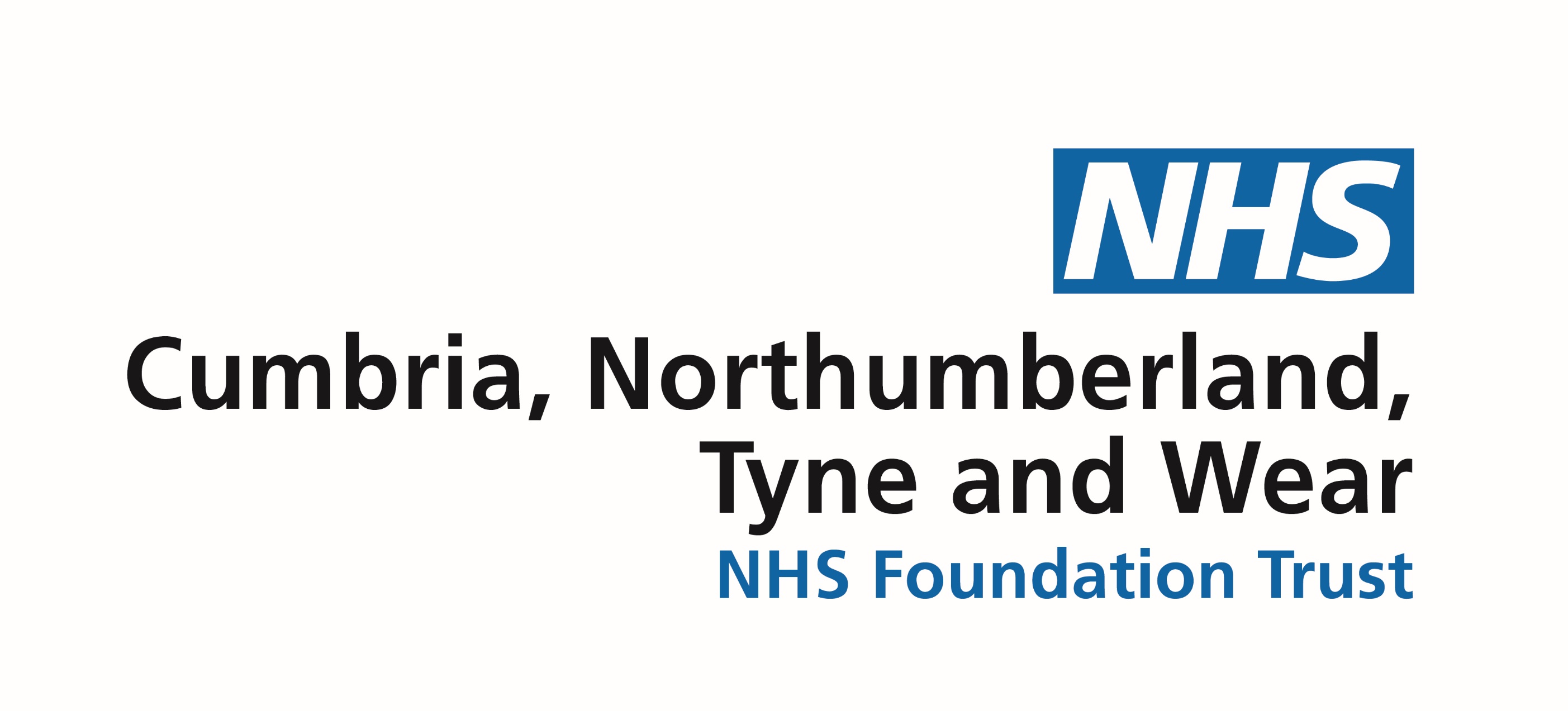 Monkwearmouth Hospital Newcastle Road Sunderland SR5 1NB Tel:  0191 566 5500  Fax: 0191 566 5534 Email: NTAWNT.SOTcyps@nhs.net Please only return completed forms to this email address and not directly to clinical staff emailsCommunity CYPS - Referral FormReferral CriteriaWe expect access to our service to be simple and easy.  Our criteria for acceptance are: 	The child or young person must be within our age range 0-18 years	They must either be presenting with some degree of psychological distress or mental health difficulty. This includes children and young people in special circumstances (see page 2) of the referral leaflet whereby advice, consultation and/or support is being sought.  	They must have been seen by the referrer who will undertake an assessment of need prior to referral. This will help us to prioritise cases where necessary	They must have given informed consent to the referral being made.  The service operates from a basis of ‘no bounce’.  If a child or young person is not suitable for our service we will contact you to explain why and at the same time provide advice, help or support to access a service more appropriate to meet their needs.  There is an expectation that a first level intervention musty have been attempted prior to referral and information on the outcome of this included in the referral.  Anyone who would like to have a discussion about a case prior to referral can contact our helpline for advice, information or support.  Date of Referral:	 	Referrer Details:	 	Name:	 	Agency and Address:	 	 	 Postcode:	 	Contact No. / E-Mail:	 	Contact / Telephone No:   	Has the Child / Young Person been seen by you as a referrer: Yes	NoReferral will not be accepted if the Child / Young Person has not been seen by the referrerThe information below is essential and must be completedYoung Person DetailsName:  		Gender:  	Preferred Name:   		DOB:    	Address:   	 		Postcode:   	Contact Telephone No: 	 Mobile No:  	Parent Telephone No:  	Preferred Language:   	Religion:   	Ethnicity: Asian	Bangladeshi	Black – African	Black Caribbean	Black – OtherChinese	Indian	Mixed – White and Asian	Mixed – White and Black African Mixed – White and Black Caribbean	Pakistan		White British	White Irish White – Other Background	OtherNHS Number: (if known)    	School / College / Employment: 	Contact No 	Name and Address of GP: 	 Post Code:  	 Contact No:  	Consent for this referral: (Please tick the boxes below)Has the young person given consent?	Yes	NoIf no, please state reason:  	Has the parent given consent?	Yes	NoIf no, please state reason:   	Parental Responsibility held by:   	Parent / Carer Full Names:   	Parent / Carer address if different from above:  	____Other Agencies Currently Involved, or with Significant Past Involvements:Name:   	 Organisation:   	Telephone:  		Address:   	Date of involvement if known:  	Name:   	 Organisation:   	Telephone:	 	 Address:   	Date of involvement if known: ______________                                                                      _______Reason for Referral:(Please state the nature of the mental health difficulty and the impact this is having on the young person and family functioning, including symptoms, onset and duration. Please add any other relevant family history or information).  What has been tried previously eg. services or interventions and what was the outcome?Action or Advice given:NB: A referral will not be accepted unless this section is completed.If you feel this referral is urgent, please contact our Duty Team for    Discussion.  Background / Family History / Social Circumstances:__________________________________________________________________________________________________________________________________________Past History of Problems:Do any of the following ally to the child / young person? Please tick any that apply: Have been Looked After or accommodated including those adopted from care Have been neglected or abused or are subject to aChild Protection PlanHave a learning disability Who have a physical disabilityWho have chronic, enduring or life limiting illness (including mental illness) Who have medically unexplained symptomsWho have substance misuse issuesWho are homeless or who are from families that are homelessWho have parents with problems, including domestic violence, mental and/ or physical illness, dependancy or addictionOf refugee and asylum seeking familiesWho are at risk of, and, or have been involved in offendingWho are from minority ethnic or minority cultural backgrounds including travellersWho are young carersWhat are your expected outcomes of this referral?Identified Risks:Please inform us of any known risks, either in relation to the young person being a riskto themselves or others; any risk to the young person from others (eg sexual exploitation, sexual abuse, physical abuse); or any risks that may potentially occur to staff whilst working with this young person or familyChild Protection PlanCurrent	Historical	Not Known	Feedback and Comments. Thank you for completing this form.For Office Use OnlyAccept	URGENT	PRIORITY	ROUTINESignpostName of Clinician	 	If you wish to discuss this referral prior to sending it to the service please contact us on Telephone 0191 566 5500 and speak with a member of our team who will be happy to answer any queries you may have.October 2019  